République Algérienne Démocratique Populaire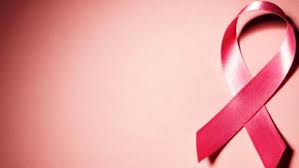 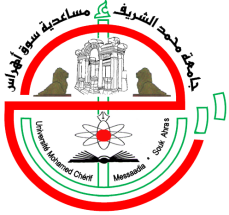 تنظم جامعة محمد الشريف مساعدية سوق أهراس (وحدة الطب الوقائي 02)  بمساهمة جمعية الشفاء و مركز حقن الدم ابن رشد أيام تحسيسية للوقاية من سرطان الثدي و ﺬلك بوضع برنامج ثري على مدى أسبوع  يستهدف رفع الوعي عند العمال و الطلبة والأساتذة لتمكينهم من الوقاية من هذا المرض.افتتاح الايام التحسيسية يوم 18/10/2017 و تنظيم حملة للتبرع بالدم  بالتنسيق مع مستشفى ابن رشد (مركز حقن الدم) على مستوى وحدة الطب الوقائي 02.الأبواب مفتوحة الى غاية 22/10/2017على مستوى وحدة الطب الوقائي 02 و على مستوى المكتبة.- يوم دراسي تحسيسي بمساهمة جمعية الشفاء يوم 23/10/2017، محاضرات من طرف أطباء مختصين .-تنظيم حملة ثانية للتبرع بالدم تضامنا مع مرضى سرطان الثدي المستشفى القديم (مركز حقن الدم ) سوق أهراس يوم 24/10/2017 على مستوى وحدة الطب الوقائي01.- دراسة حول مدى وعي العمال فيما يخص وسائل الوقاية من هذا المرض(Enquête épidémiologique).- تمكين عدد من العاملات من الاستفادة من الكشف بالأشعة مجانا (Mammographie)- فتح سجل خاص بالمتبرعين بالدم لفائدة مرضى السرطان.-نشاط رياضي و ثقافي مقترح من طرف مصلحة النشاطات الرياضية و الثقافية يتخلل الأيام التحسيسية.